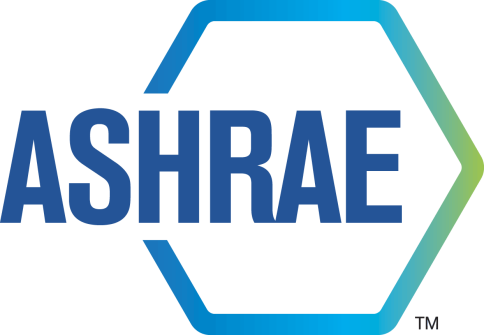 Standards Project Liaison Subcommittee 
(SPLS) MINUTESASHRAE Fall Meeting September 25, 2017Approved by SPLS January 19, 2018TABLE OF CONTENTS1.	Call to Order/Chair’s Report/Introductions	42.	Approval of Minutes	43.	Public Review Drafts	44.	Proposed TPS Changes	55.	Membership Roster Changes	56.	What’s on Your Mind?	107.	Review of Action Items	108.	Next Meetings	119.	Adjournment	11SPLS Action ItemsAs of September 25, 2017Updates noted in red Call to Order/Chair’s Report/IntroductionsCall to Order/Chair’s ReportThe Standards Project Liaison Subcommittee (SPLS) Fall conference call was called to order at 1:00 p.m. EDT on September 25, 2017.IntroductionsChair Roger Hedrick welcomed members and guests.  The following members, guests and staff were in attendance:Approval of MinutesIt was moved by Dru Crawley and seconded by Walter Grondzik:1	That the SPLS Long Beach 2017 Annual Meeting and August 21, 2017 Conference Call Minutes be approved by consent agenda.MOTION PASSED.  12-0-0 CNVPublic Review DraftsIt was moved by Larry Kouma and seconded by Julie Ferguson:2	That BSR/ASHRAE Standard 191P, Standard for the Efficient Use of Water in Building Mechanical Systems, be approved for publication public review.MOTION PASSED.  11-1 -0 CNVIt was moved by Karl Peterman and seconded by Dru Crawley:3	That BSR/ASHRAE Addendum a to ANSI/ASHRAE Standard 62.2, Ventilation and Acceptable Indoor Air Quality in Residential Buildings, be approved for publication public review.MOTION PASSED.  12-0-0 CNVProposed TPS ChangesIt was moved by Lee Millies and seconded by Dru Crawley:4	That the proposed TPS for SPC 207, Laboratory Method of Test of Fault Detection and Diagnostics Applied Commercial Air-Cooled Packaged Systems, be approved as presented.MOTION PASSED.  12-0-0 CNVMembership Roster ChangesIt was moved by Dru Crawley and seconded by Julie Ferguson:5	That revisions to the membership rosters for the following committees as shown in Attachment A, be approved by consent agenda:SSPC 15, Safety Standard for Refrigeration SystemsSSPC 34, Designation and Safety Classification of RefrigerantsSSPC 135, BACnet - A Data Communication Protocol for Building Automation and Control NetworksMOTION PASSED.  12-0-0 CNVIt was moved by Julie Ferguson and seconded by Dru Crawley:6	That revisions to the membership roster for GPC 22, Instrumentation for Monitoring Central Chilled Water Plant Efficiency, as shown in Attachment A, be approved.MOTION PASSED.  12-0-0 CNVIt was moved by Julie Ferguson and seconded by Dru Crawley:7	That revisions to the membership roster for GPC 41, Design, Installation and Commissioning of Variable Refrigerant Flow Systems, as shown in Attachment A, be approved.MOTION PASSED.  12-0-0 CNVIt was moved by Julie Ferguson and seconded by Walter Grondzik:8	That revisions to the membership roster for SPC 198, Method of Test for Rating DX-Dedicated Outdoor Air Systems for Moisture Removal Capacity and Moisture Removal Efficiency, as shown in Attachment A, be approved.MOTION PASSED.  12-0-0 CNVIt was moved by Julie Ferguson and seconded by Dru Crawley:9	That revisions to the membership roster for SPC 220, Method of Testing for Rating Small Commercial Blast Chillers, Chiller-Freezers, and Freezers, as shown in Attachment A, be approved.MOTION PASSED.  12-0-0 CNVIt was moved by Walter Grondzik and seconded by Julie Ferguson:10	That revisions to the membership roster for SSPC 189.3, Design Construction and Operation of Sustainable High Performance Health Care Facilities, as shown in Attachment A, be approved.MOTION PASSED.  12-0-0 CNVIt was moved by Mike Gallagher and seconded by Julie Ferguson:11	That the Las Vegas motion for a waiver of PASA 7.8.1, Project Discontinuation Due to Lack of Membership, for SPC 113, Method of Testing Room Air Diffusion, for six months ending July 30, 2017, be reconsidered.MOTION PASSED.  11-1-1 CNV It was moved by Mike Gallagher and seconded by Julie Ferguson:12	That a waiver of PASA 7.8.1, Project Discontinuation Due to Lack of Membership, for SPC 113, Method of Testing Room Air Diffusion, until December 1, 2017, be approved.MOTION PASSED.  11-1-1 CNV Action item for Mike Gallagher to communicate to the SPC 113 Chair that member applications and the Chairs Recommendation Form must be received by staff by October 20, 2017 and November 10, 2017, respectively.Action item for Erick Phelps to work with Mike Gallagher to assist Mike Gallagher to work with the SPC 113 Chair to get a full committee in place by December 1, 2017.It was moved by Mike Gallagher and seconded by Julie Ferguson:13	That revisions to the membership roster SPC 113, Method of Testing Room Air Diffusion as shown in Attachment A, be approved contingent upon StdC approval of Motions 11 and 12 above.MOTION PASSED.  11-0-1 CNV Secretary’s note: StdC approved the SPLS motions 11 and 12 above during its meeting of October 3, 2017.It was moved by Mike Gallagher and seconded by Larry Kouma:14	That revisions to the membership roster for SPC 218, Method of Test for Lubricant and Refrigerant Miscibility Determination, as shown in Attachment A, be approved.MOTION PASSED.  12-0-0 CNVIt was moved by Dru Crawley and seconded by Julie Ferguson:15	That revisions to the membership roster for SPC 195, Method of Test for Rating Air Terminal Unit Controls, as shown in Attachment A, be approved.MOTION PASSED.  12-0-0 CNVIt was moved by Walter Grondzik and seconded by Julie Ferguson:16	That revisions to the membership roster for SSPC 52.2, Method of Testing General Ventilation Air Cleaning Devices for Removal Efficiency by Particle Size, as shown in Attachment A, be approved.MOTION PASSED.  12-0-0 CNVIt was moved by Susanna Hanson and seconded by Dru Crawley:17	That the interest categories for GPC 1.2, Technical Requirements for the Commissioning Process for Existing HVAC&R Systems and Assemblies, as shown in Attachment A, be approved.MOTION PASSED.  12-0-0 CNVIt was moved by Susanna Hanson and seconded by Julie Ferguson:18	That revisions to the membership roster for SSPC 300, Commissioning, as shown in Attachment A, be approved.MOTION PASSED.  12-0-0 CNVIt was moved by Srinivas Katipamula and seconded by Larry Kouma:19	That revisions to the membership roster for SPC 111, Measurement, Testing, Adjusting and Balancing of Building Heating, Ventilation and Air-Conditioning Systems, as shown in Attachment A, be approved.MOTION PASSED.  12-0-0 CNVIt was moved by Srinivas Katipamula and seconded by Julie Ferguson:20	That revisions to the membership roster for SPC 118.1, Method of Testing for Rating Commercial Gas, Electric, and Oil Service Water Heating Equipment, as shown in Attachment A, be approved.MOTION PASSED.  12-0-0 CNVIt was moved by Srinivas Katipamula and seconded by Julie Ferguson:21	That revisions to the membership roster for SPC 118.2, Method of Testing for Rating Residential Water Heaters, as shown in Attachment A, be approved.MOTION PASSED.  12-0-0 CNVIt was moved by Srinivas Katipamula and seconded by Julie Ferguson:22	That revisions to the membership roster for SPC 124, Methods of Testing for Rating Combination Space-Heating and Water-Heating Appliances, as shown in Attachment A, be approved.MOTION PASSED.  12-0-0 CNVIt was moved by Lee Millies and seconded by Dru Crawley:23	That revisions to the membership roster for SPC 180, Method of Testing for Rating Residential Water Heaters, as shown in Attachment A, be approved.MOTION PASSED.  12-0-0 CNVIt was moved by Srinivas Katipamula and seconded by Walter Grondzik:24	That revisions to the membership roster for SPC 207, Laboratory Method of Test of Fault Detection and Diagnostics Applied Commercial Air-Cooled Packaged Systems, as shown in Attachment A, be approved.MOTION PASSED.  12-0-0 CNVIt was moved by Karl Peterman and seconded by Dru Crawley:25	That revisions to the membership roster for SGPC 13, Specifying Building Automation Systems, as shown in Attachment A, be approved.MOTION PASSED.  12-0-0 CNVIt was moved by Karl Peterman and seconded by Dru Crawley:26	That revisions to the membership roster for SSPC 41, Standard Methods of Measurement, as shown in Attachment A, be approved.MOTION PASSED.  12-0-0 CNVIt was moved by Karl Peterman and seconded by Julie Ferguson:27	That revisions to the membership roster for SSPC 62.1, Ventilation for Acceptable Indoor Air Quality, as shown in Attachment A, be approved.MOTION PASSED.  11-0-1 CNVIt was moved by Karl Peterman and seconded by Dru Crawley:28	That revisions to the membership roster for SSPC 62.2, Ventilation and Acceptable Indoor Air Quality in Residential Buildings, as shown in Attachment A, be approved.MOTION PASSED.  12-0-0 CNVIt was moved by Karl Peterman and seconded by Julie Ferguson:29	That revisions to the membership roster for SSPC 161, Air Quality Within Commercial Aircraft, as shown in Attachment A, be approved.MOTION PASSED.  12-0-0 CNVIt was moved by Karl Peterman and seconded by Dru Crawley:30	That revisions to the membership roster for SSPC 170, Ventilation of Health Care Facilities, as shown in Attachment A, be approved.MOTION PASSED.  12-0-0 CNVIt was moved by Erick Phelps and seconded by Julie Ferguson:31	That revisions to the membership roster for SPC 37, Methods of Testing for Rating Electrically Driven Unitary Air-Conditioning and Heat Pump Equipment, as shown in Attachment A, be approved.MOTION PASSED.  12-0-0 CNVIt was moved by Peter Simmonds and seconded by Julie Ferguson:32	That revisions to the membership roster for SPC 30, Method of Testing Liquid Chillers, as shown in Attachment A, be approved.MOTION PASSED.  12-0-0 CNVIt was moved by Peter Simmonds and seconded by Walter Grondzik:33	That revisions to the membership roster for SPC 216, Methods of Test for Determining Application Data of Overhead Circulator Fans, as shown in Attachment A, be approved.MOTION PASSED.  12-0-0 CNVIt was moved by Peter Simmonds and seconded by Walter Grondzik:34	That revisions to the membership roster for SPC 23.2, Methods of Test for Rating the Performance of Positive Displacement Compressors that Operate at Supercritical Pressures of the Refrigerants, as shown in Attachment A, be approved.MOTION PASSED.  11-0-1 CNV	It was moved by Richard Swierczyna and seconded by Dru Crawley:35	That revisions to the membership roster for SPC 184, Method of Test for Field Performance of Liquid-Chilling Systems, as shown in Attachment A, be approved.MOTION PASSED.  11-0-1 CNV	It was moved by Richard Swierczyna and seconded by Dru Crawley:36	That revisions to the membership roster for SPC 217, Non-Emergency Ventilation in Enclosed Road, Rail and Mass Transit Facilities, as shown in Attachment A, be approved.MOTION PASSED.  12-0-0 CNVWhat’s on Your Mind?  SPLS discussed the need for, and intent of, PASA 7.8.1, Project Discontinuation Due to Lack of Membership, when PC waivers to this procedure are customarily requested and granted.  Chair Roger Hedrick agreed to discuss this with Steve Ferguson and determine if PASA requirements should be amended, or if waivers should continue to be granted.SPLS discussed procedures regarding PC responses to contentious unresolved commenters. Karl Peterman suggested an approach that is used by other SDOs, where the PC meets with the commenter to discuss the reasons and then votes on whether the rationale was persuasive. SPLS discussed its desire to review PC responses to unsupportive commenters prior to publication approval. Karl Peterman accepted an action item to draft recommended PASA language changes.Review of Action ItemsThe Action Items from previous meetings were reviewed and updated.  Next MeetingsASHRAE Winter Meeting, Chicago, January 19 and 23, 2018AdjournmentThe SPLS Fall conference call adjourned at approximately 3:25 pm EDT.Attachment AFall 2017Fall 2017Fall 2017Fall 2017AI#Action 		Assigned ToStatus1Action item for Mike Gallagher to communicate to the SPC 113 Chair that member applications and the Chairs Recommendation Form must be received by staff by October 20, 2017 and November 10, 2017, respectively. Erick Phelps to assist Mike.Gallagher/
PhelpsClosed2Chair Roger Hedrick agreed to discuss the need for, and intent of, PASA 7.8.1, Project Discontinuation Due to Lack of Membership, when PC waivers to this procedure are customarily requested and granted with Steve Ferguson and determine if PASA requirements should be amended, or if waivers should continue to be granted.HedrickOpen3 SPLS discussed its desire to review PC responses to unsupportive commenters prior to publication approval. Karl Peterman accepted an action item to draft recommended PASA language changes.PetermanOpenLong Beach – June 2017Long Beach – June 2017Long Beach – June 2017Long Beach – June 2017AI#Action 		Assigned ToStatus1Action item for Vin Gupta to work with the chair of SPC 195 to achieve a balanced PC by January 2018New PCVM-General added during October meeting. PC remains out of balance with 4/7 ProducersGuptaOpen2Action item for Susanna Hanson to work with the chair of 147 to get a full committee in place.PC has 3 PCVMs HansonOpenOrlando, January 2016Orlando, January 2016Orlando, January 2016Orlando, January 2016AI#Action Assigned ToStatus2Julie Ferguson to work with Chair of SPC 208 to get a full PC.Ongoing – PC has 3/5 PCVMs General Ferguson OpenTech Weekend, October 2015Tech Weekend, October 2015Tech Weekend, October 2015Tech Weekend, October 2015AI#Action Assigned ToStatus2An action item was assigned to Richard Swierczyna to work with the Chair of SPC 28 to get the committee in balance. New PC working with Chair.Still trying to get 2 producers (has 4 General, 2 Producer PCVMs) Revision project authorized June 26, 2013SwierczynaOpen 3An action item was assigned to Richard Swierczyna to work with the Chair of SPC 182 to get a balanced committee – needs users. One member will change status – ongoing Committee approved January 28, 2015 3 PCVM Producers and 3 PCVM General interest SwierczynaOpenMembersRoger Hedrick, Chair Drury CrawleyJulie FergusonMichael GallagherWalter GrondzikSusanna HansonSrinivas KatipamulaLarry KoumaLee MilliesKarl PetermanErick PhelpsPeter SimmondsRichard SwierczynaMembers Not PresentVinod GuptaDavid RobinStaffSusan LeBlanc, SATanisha Meyers-Lisle, PARyan Shanley, AMOS-SAMark Weber, MOS - AmericanGuests Don BrundagePaul Francisco